August 2023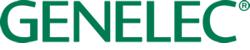 ***FOR IMMEDIATE RELEASE***Press Release Genelec further elevates customer experiencewith creation of MyGenelec portalIisalmi, Finland, August 2023…Genelec, the world leader in professional monitoring solutions, has once again signalled its commitment to elevating the user experience by announcing the creation of the MyGenelec customer portal. At the time of launch, this powerful free online resource provides customers with a single unified access point for all Genelec products, services, software downloads and more, and will progressively develop into a comprehensive community and knowledge base for all Genelec users worldwide.The new MyGenelec portal currently provides customers with a convenient registration point for all Genelec services – both hardware and software – and allows access to personal product information, the ability to organise products into locations and rooms, subscription details, expert support, downloads and manuals. By using the MyGenelec portal to register their products, customers can also take advantage of the 5 year parts-and-labour warranty that Genelec now offers on its designs.After creating their MyGenelec account, customers will in future be able to gain access to a growing range of community features including targeted services, GRADE room reports, offers and updates, segmented newsletters, event details and discussion groups – where knowledge, information and experiences can be shared with other Genelec enthusiasts. To encourage engagement, Genelec will be continuously updating the portal with new materials and content, providing a suite of highly relevant resources for all customers, in an easily navigable format. Accessibility and inclusivity are key – irrespective of the customer’s level of knowledge – with the platform offering a low threshold for dialogue and interaction.“Identifying and solving our customers’ challenges has been fundamental to Genelec’s success since the company was created 45 years ago,” comments Managing Director Siamäk Naghian. “While the first phase of the MyGenelec portal development already elevates the customer experience, it will go on to provide the Genelec community with a range of powerful, targeted tools and a network of knowledge and expertise, helping them to get the absolute best from their monitoring systems – and also bringing us a deeper understanding of our current and future customers.”To find out more, please visit www.genelec.com/mygenelec***ENDS***About Genelec Since the founding of Genelec in 1978, professional audio monitoring has been at the core of the business. An unrivalled commitment to research and development has resulted in a number of industry firsts and established Genelec as the industry leader in active monitors. 45 years later Genelec monitoring products remain true to the original philosophy, offering reliability, neutral sound reproduction regardless of size, as well as the ability to adapt to the acoustic conditions of the listening environment. Genelec customers receive paramount support in the field, from acoustical advice and calibration services to technical service and long product life span. Buying a Genelec product is a secure long-term investment in outstanding and reliable audio monitoring.For press information, please contact:Howard Jones, GenelecT:	+44 (0)7825 570085E:	howard.jones@genelec.com